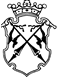 РЕСПУБЛИКА КАРЕЛИЯАДМИНИСТРАЦИЯСОРТАВАЛЬСКОГО МУНИЦИПАЛЬНОГО РАЙОНАРАСПОРЯЖЕНИЕот «___» __________ 2019 г.		                                                        № _____О предоставлении разрешения на условно разрешенный вид использования земельного участка  На основании заявления гр. Пожлаковой Тамары Федоровны (вх. № П-7550 от 26.08.2019 г.), руководствуясь ст. 39 Градостроительного кодекса Российской Федерации, Федеральным законом от 06.10.2003 г. № 131-ФЗ «Об общих принципах организации местного самоуправления в Российской Федерации», правилами землепользования и застройки п. Пуйккола Кааламского сельского поселения, заключением о результатах публичных слушаний от __________ и рекомендациями Комиссии по подготовке проекта правил землепользования и застройки (_______________) о предоставлении разрешения на условно разрешенный вид использования:1. Предоставить разрешение на условно разрешенный вид использования «малоэтажная многоквартирная жилая застройка» для образуемого земельного участка общей площадью 1726 кв.м., расположенного по адресу: Республика Карелия, Сортавальский муниципальный район, Кааламское сельское поселение, п. Пуйккола, ул. Приозерная, д.9, в территориальной зоне «Ж-1» - зоне индивидуальной жилой застройки.2. Опубликовать настоящее Распоряжение в газете «Ладога Сортавала» и разместить на официальном сайте администрации Сортавальского муниципального района в сети Интернет.Глава администрации                                                                     Л.П. Гулевич